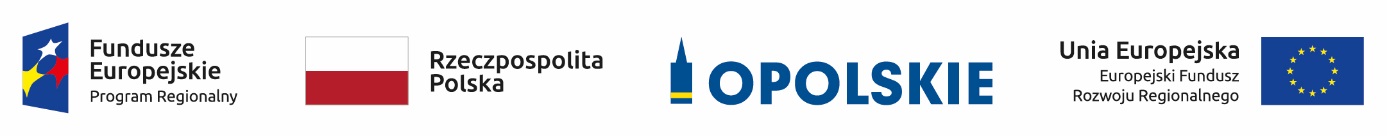 Wykaz zmian do Regulaminu konkursu oraz Ogłoszenia o konkursiedla działania 5.1 Ochrona różnorodności biologicznejw ramach Osi V Ochrona środowiska, dziedzictwa kulturowego i naturalnego Regionalnego Programu Operacyjnego Województwa Opolskiego na lata 2014-2020Dokument przyjęty Uchwałą nr  6199/2018 Zarządu Województwa Opolskiego z dnia 8 października 2018 r.Opole, październik 2018 r.Opracowanie:Referat Przyjmowania EFRRDepartament Koordynacji Programów OperacyjnychUrząd Marszałkowski Województwa OpolskiegoOpole, październik 2018 r.Wykaz zmian do Regulaminu konkursu oraz do Ogłoszenia o konkursie dla działania 5.1 Ochrona różnorodności biologicznej
w ramach Osi V Ochrona środowiska, dziedzictwa kulturowego i naturalnego Regionalnego Programu Operacyjnego 
Województwa Opolskiego na lata 2014-2020 przyjęty przez Zarząd Województwa Opolskiego 
uchwałą nr 6199/2018 z dnia 8 października 2018 r.Wykaz zmian do Regulaminu konkursu oraz do Ogłoszenia o konkursie dla działania 5.1 Ochrona różnorodności biologicznej
w ramach Osi V Ochrona środowiska, dziedzictwa kulturowego i naturalnego Regionalnego Programu Operacyjnego 
Województwa Opolskiego na lata 2014-2020 przyjęty przez Zarząd Województwa Opolskiego 
uchwałą nr 6199/2018 z dnia 8 października 2018 r.Wykaz zmian do Regulaminu konkursu oraz do Ogłoszenia o konkursie dla działania 5.1 Ochrona różnorodności biologicznej
w ramach Osi V Ochrona środowiska, dziedzictwa kulturowego i naturalnego Regionalnego Programu Operacyjnego 
Województwa Opolskiego na lata 2014-2020 przyjęty przez Zarząd Województwa Opolskiego 
uchwałą nr 6199/2018 z dnia 8 października 2018 r.Wykaz zmian do Regulaminu konkursu oraz do Ogłoszenia o konkursie dla działania 5.1 Ochrona różnorodności biologicznej
w ramach Osi V Ochrona środowiska, dziedzictwa kulturowego i naturalnego Regionalnego Programu Operacyjnego 
Województwa Opolskiego na lata 2014-2020 przyjęty przez Zarząd Województwa Opolskiego 
uchwałą nr 6199/2018 z dnia 8 października 2018 r.Wykaz zmian do Regulaminu konkursu oraz do Ogłoszenia o konkursie dla działania 5.1 Ochrona różnorodności biologicznej
w ramach Osi V Ochrona środowiska, dziedzictwa kulturowego i naturalnego Regionalnego Programu Operacyjnego 
Województwa Opolskiego na lata 2014-2020 przyjęty przez Zarząd Województwa Opolskiego 
uchwałą nr 6199/2018 z dnia 8 października 2018 r.Rodzaj dokumentuLokalizacja w dokumencieTreść przed zmianąTreść po zmianieUzasadnienie dokonywanej zmianyRegulamin konkursuInne dokumenty 
obowiązujące w naborze2) Szczegółowy Opis Osi Priorytetowych Regionalnego Programu Operacyjnego Województwa Opolskiego na lata 2014-2020. Zakres Europejski Fundusz Rozwoju Regionalnego (wersja nr 31)2) Szczegółowy Opis Osi Priorytetowych Regionalnego Programu Operacyjnego Województwa Opolskiego na lata 2014-2020. Zakres Europejski Fundusz Rozwoju Regionalnego (wersja nr 31 po autokorekcie)Zmiana zapisów 
załącznika nr 3 
do SZOOP EFRR 
(wersja nr 31)Ogłoszenie o konkursieInne dokumenty 
obowiązujące w naborze2. Szczegółowy Opis Osi Priorytetowych Regionalnego Programu Operacyjnego Województwa Opolskiego na lata 2014-2020. Zakres Europejski Fundusz Rozwoju Regionalnego (wersja nr 31)2. Szczegółowy Opis Osi Priorytetowych Regionalnego Programu Operacyjnego Województwa Opolskiego na lata 2014-2020. Zakres Europejski Fundusz Rozwoju Regionalnego (wersja nr 31 po autokorekcie)Zmiana zapisów 
załącznika nr 3 
do SZOOP EFRR 
(wersja nr 31)